كد مدرك:  F 01 – 05 / 00تاریخ  اجراء :  15/4/92كد مدرك:  F 01 – 05 / 00تاریخ  اجراء :  15/4/92كد مدرك:  F 01 – 05 / 00تاریخ  اجراء :  15/4/92كد مدرك:  F 01 – 05 / 00تاریخ  اجراء :  15/4/92كد مدرك:  F 01 – 05 / 00تاریخ  اجراء :  15/4/92كد مدرك:  F 01 – 05 / 00تاریخ  اجراء :  15/4/92فهرست قيمت  محصولاتفهرست قيمت  محصولاتفهرست قيمت  محصولات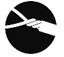 كابلهاي 0.6/1 KV    بهاي هر متر(ريال) كابلهاي 0.6/1 KV    بهاي هر متر(ريال) كابلهاي 0.6/1 KV    بهاي هر متر(ريال) كابلهاي افشان بهاي هر متر (ريال) كابلهاي افشان بهاي هر متر (ريال) كابلهاي افشان بهاي هر متر (ريال) كابلهاي افشان   بهاي هر متر (ريال)كابلهاي افشان   بهاي هر متر (ريال)كابلهاي افشان   بهاي هر متر (ريال)سيمهاي افشان  بهاي هر متر (ريال)سيمهاي افشان  بهاي هر متر (ريال)ISIRI 3569-1ISIRI 3569-1ISIRI 3569-1ISIRI (607)71 CISIRI (607)71 CISIRI (607)71 CISIRI (607) 53ISIRI (607) 53ISIRI (607) 53ISIRI (607) 02-06ISIRI (607) 02-06280004 × 24 × 225800258004 × 2430043005/0× 216505/0× 1404006 × 26 × 238000380006 × 26200620075/0× 2230075/0× 1396004 × 34 × 336100361004 × 3750075001× 228001 × 1561006 × 36 × 354500545006 × 310500105005/1× 239005/1× 19180010 × 310 × 3894008940010 × 316900169005/2 × 263005/2 × 114130016 × 316 × 313800013800016 × 38500850075/0× 3100004 × 1509004 × 44 × 447400474004 × 410200102001 × 3149006 × 1727006 × 46 × 469400694006 × 414500145005/1 × 32690010 × 111900010 × 410 × 411600011600010 × 423400234005/2 × 34160016 × 118690016 × 416 × 418300018300016 × 4108001080075/0× 4ارت يا دو رنگ بهاي هر متر (ريال)ارت يا دو رنگ بهاي هر متر (ريال)13600136001 × 4 17005/0× 119200192005/1 × 4235075/0× 130800308005/2×428501 × 1كابلهاي نصب ثابت (مفتولي)      بهاي هر متر (ريال)كابلهاي نصب ثابت (مفتولي)      بهاي هر متر (ريال)كابلهاي نصب ثابت (مفتولي)      بهاي هر متر (ريال)كابلهاي نصب ثابت (مفتولي)      بهاي هر متر (ريال)كابلهاي نصب ثابت (مفتولي)      بهاي هر متر (ريال)كابلهاي نصب ثابت (مفتولي)      بهاي هر متر (ريال)كابلهاي نصب ثابت (مفتولي)      بهاي هر متر (ريال)كابلهاي نصب ثابت (مفتولي)      بهاي هر متر (ريال)كابلهاي نصب ثابت (مفتولي)      بهاي هر متر (ريال)39505/1 × 1ISIRI (607)10ISIRI (607)10ISIRI (607)10ISIRI (607)10ISIRI (607)10ISIRI (607)10ISIRI (607)10ISIRI (607)10ISIRI (607)1063505/2 × 121000210005/1 × 45/1 × 41100011000110005/1 × 25/1 × 2100504 × 133000330005/2×45/2×41800018000180005/2 × 25/2 × 2149506 × 151000510004 × 44 × 42700027000270004 × 24 × 22695010 × 173000730006 × 46 × 43800038000380006 × 26 × 24165016 × 112100012100010 × 410 × 41600016000160005/1 × 35/1 × 319600019600016 × 416 × 42600026000260005/2 × 35/2 × 3